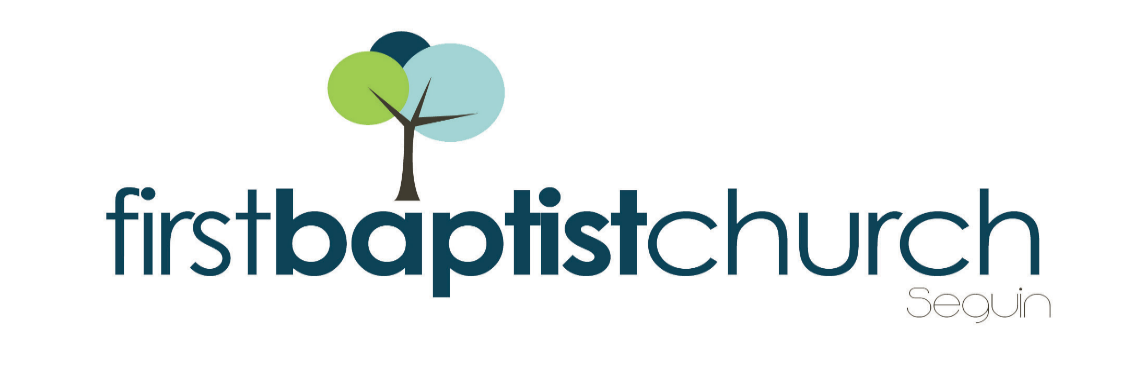 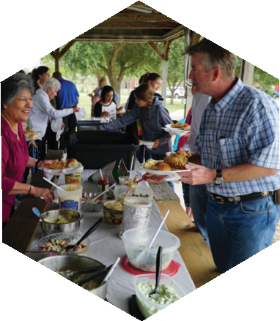 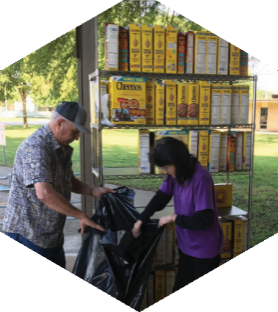 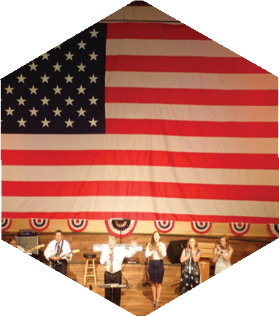 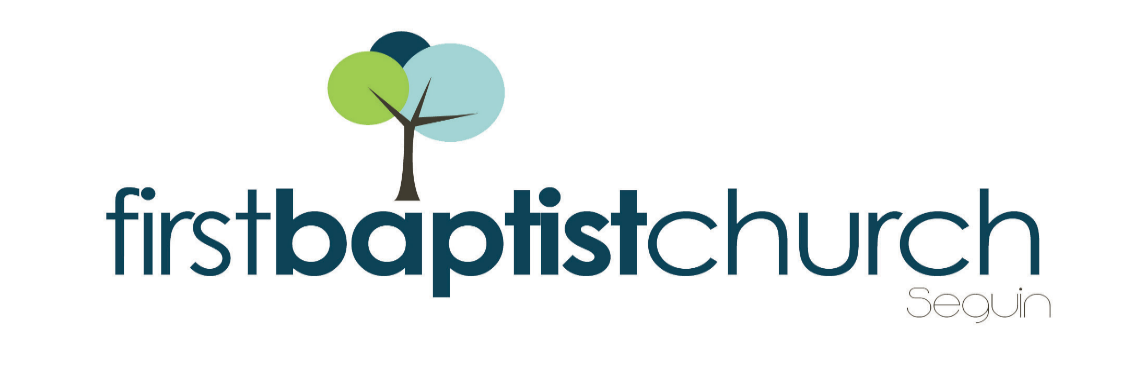 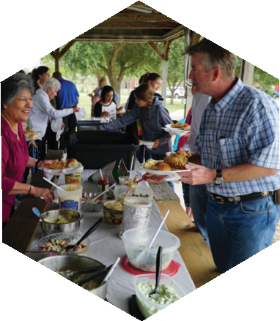 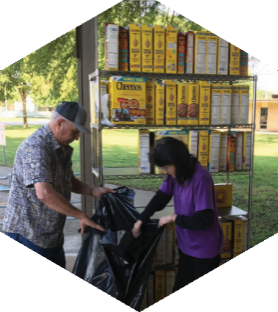 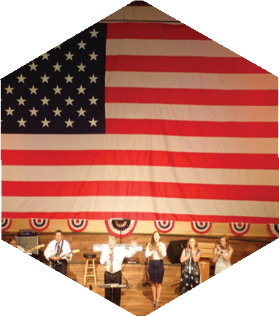 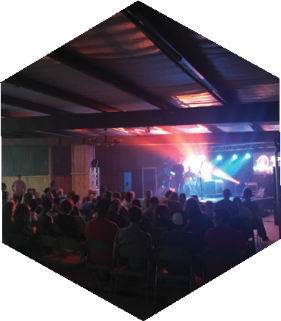 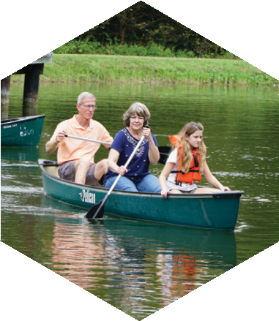 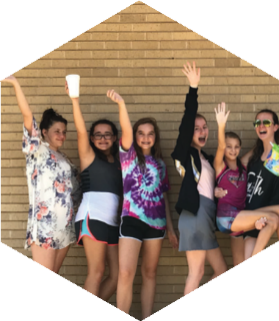 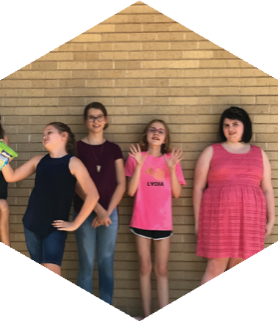 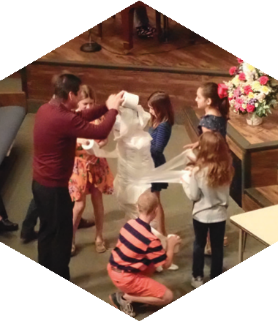 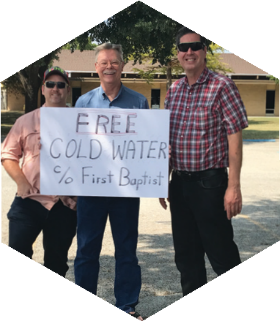 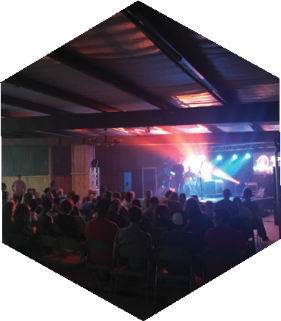 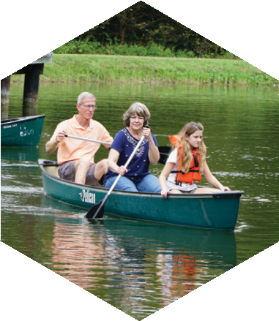 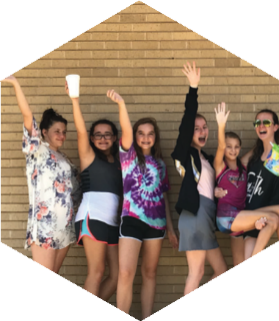 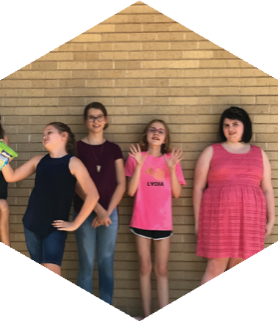 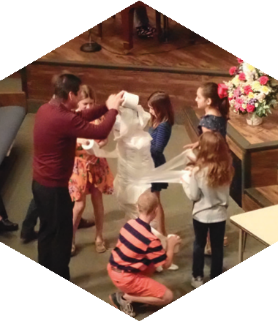 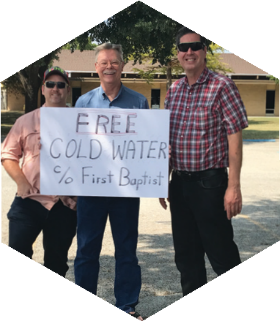 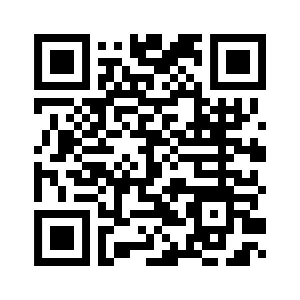 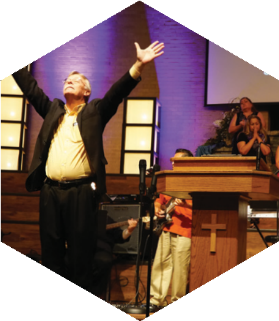 MORNING SERVICENovember 10, 2019    10:30 amWELCOME/PRAYER				       Pastor  Brice                                MINE EYES HAVE SEEN THE GLORY   		      CongregationHONORING OUR VETERANS			                   VideoVeterans present in the service please stand at the end of the video when your service song is played.WORSHIP MEDLEY			  	      CongregationGood, Good FatherFaith of Our Fathers (Hymn #352)SCRIPTURE: II Cor 10:12-17		          Hannah PattersonMESSAGE 						        Pastor BriceSTAYING FOCUSED ON JESUS IN A DOG EAT DOG WORLDRESPONDING TO GOD’S WORD                             CongregationHow Deep the Father’s LoveOffering             					Prayer					                     Tres HewellMighty to Save           				        Praise Team*    Children 4 years old thru First Grade dismissed for children’s worship following this song. Flowers are given today in honor of the active duty, retired, and prior military at FBC Seguin and in memory of those who gave their all in service to our country by Allen and Kay RhodesEVENING SERVICE6:00 PMJoin us tonight for a traditional service of hymns and verse by verse preaching. Bro. Brice will be bringing the message. We will also have Scott Harris of the IMB here to speak on how God is working in the lives of the Chinese.ADULT SUNDAY SCHOOL TRAININGNOVEMBER 10Immediately following the service this morning, all adult Sunday school teachers will have their quarterly training in the Fellowship Hall. Dr. Steve Hartwick is here to talk about the point in which Sunday Morning and evangelism intersect. COMMUNITY THANKSGIVING SERVICENOVEMBER 26 	FIRST METHODISTThere will be a community wide Thanksgiving service held at First United Methodist Church (the pumpkin patch church), Tuesday, November 26 at 7:00 PM. We encourage you to grab a friend or family member and meet us there. Rev. Jim Price will be preaching and choirs/groups from all over Seguin will be bringing the worship. This will be a time to come together in thankful praise and worship to God for all the many blessings He gives. We hope to see you there. MORE INFORMATIONIf you are interested in further information about the church and/or membership, please fill out the white pew card and place it in the offering plate. All prayer requests may be written on the back. 